	Základní škola Beroun,	www.zswagnerka.cz	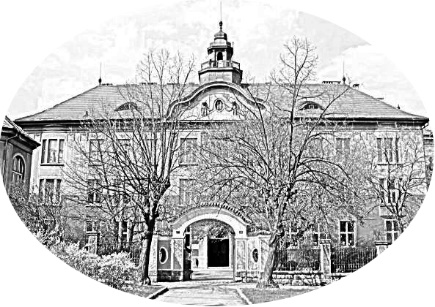 	Wagnerovo náměstí	tel.: 311 623 315	Wagnerovo nám. 458, Beroun	skola@zswagnerka.czŘád školyObsah:											              	str.1Školní řád1. 	Práva a povinnosti žáků, zákonných zástupců ve škole a pravidla vzájemných vztahů žáků a zákonných zástupců žáků s pedagogickými pracovníky.  		   			2Práva žáků.									   	2Povinnosti žáků. 									   	2Práva zákonných zástupců žáků.							   	2Povinnosti zákonných zástupců žáků.							   	2Vztahy žáků a zákonných zástupců žáků s pedagogickými pracovníky.				   	32. 	Provoz a vnitřní režim školy.							   	32.1	Docházka do školy.									   	32.2	Školní budova.										32.3	Školní družina.										42.4 	Školní jídelna										43. 	Podmínky zajištění bezpečnosti a ochrany zdraví žáků a jejich ochrany před sociálně patologickými jevy a před projevy diskriminace, nepřátelství nebo násilí.		   	43.1 	Bezpečnost a ochrana zdraví žáků.							   	43.2 	Ochrana před sociálně patologickými jevy.						   	64. 	Podmínky zacházení s majetkem školy ze strany žáků.				   	6PŘÍLOHY:											6A.	Výtah pro žáky - Jak se správně chovat ve škole.					   	6B.	Výtah pro žáky - Jak se správně chovat ve školní družině.				   	6C.	Pravidla pro hodnocení výsledků vzdělávání žáků.					   	61. 	Zásady hodnocení průběhu a výsledků vzdělávání a chování ve škole a na akcích pořádaných školou.									   	61.1 	Zásady hodnocení průběhu a výsledků vzdělávání	.						61.2 	Zásady pro hodnocení chování ve škole.							   	72. 	Zásady a pravidla pro sebehodnocení žáků.						   	73. 	Stupně hodnocení prospěchu a chování v případě použití klasifikace a jejich charakteristika, včetně předem stanovených kritérií. 							           	83.1 	Stupně hodnocení prospěchu. 							   	83.1.1 	Klasifikace ve vyučovacích předmětech s převahou teoretického zaměření.			   	83.1.2 	Klasifikace ve vyučovacích předmětech s převahou praktického zaměření.		                 	93.1.3 	Klasifikace ve vyučovacích předmětech s převahou výchovného zaměření.		                	93.2 	Stupně hodnocení chování.							                	104. 	Zásady pro používání slovního hodnocení v souladu s § 15 odst. 2, včetně předem stanovených kritérií. 							                	115. 	Zásady pro stanovení celkového hodnocení žáka na vysvědčení v případě použití slovního hodnocení nebo kombinace slovního hodnocení a klasifikace.			                	116. 	Způsob získávání podkladů pro hodnocení.						  	117. 	Podrobnosti o komisionálních a opravných zkouškách.					  	127.1 	Komisionální zkouška.							                	12 7.2 	Opravná zkouška.									  	127.3	Žádost o přezkoumání výsledků hodnocení žáka							138. 	Způsob hodnocení žáků se speciálními vzdělávacími potřebami.				  	13V Berouně dne 1. 9. 2021								  Mgr. Eva Drbalová 									   	     ředitelka školyI. 	Školní řád1. Práva a povinnosti žáků a zákonných zástupců, vztahy žáků a zákonných zástupců s pedagogickými pracovníky školy.Práva žákůŽáci mají právo:- na vzdělání podle školního vzdělávacího programu- na rozvoj osobnosti podle míry nadání, rozumových a fyzických schopností- jedná-li se o žáky handicapované, s poruchami učení nebo chování, na speciální péči v rámci možností školy- na informace o průběhu a výsledcích svého vzdělávání- zakládat v rámci školy samosprávný orgán žáků (žákovská samospráva), volit a být do nich voleni, pracovat v nich a jejich prostřednictvím se obracet na ředitele školy s tím, že ředitel školy je povinen se stanovisky a vyjádřeními těchto samosprávných orgánů zabývat- vyjadřovat se ke všem rozhodnutím týkajících se podstatných záležitostí jejich vzdělávání, přičemž jejich vyjádření musí být věnována pozornost odpovídající jejich věku a stupni vývoje, své připomínky mohou vznést osobně nebo prostřednictvím zákonných zástupců třídnímu učiteli, výchovnému poradci, zástupci ředitele školy nebo přímo řediteli školy- na informace a poradenskou pomoc školy v záležitostech týkajících se vzdělávání podle školního vzdělávacího programu- na ochranu před vlivy a informacemi, které by ohrožovaly jeho rozumovou a mravní výchovu a nevhodně ovlivňovaly jeho morálku- na ochranu před fyzickým a psychickým násilím a nedbalým zacházením- na svobodu ve výběru kamarádů- na svobodu pohybu ve školních prostorách, jež jsou k tomu určeny- na to, aby byl respektován žákův soukromý život a život jeho rodiny- na volný čas a přiměřený odpočinek a oddechovou činnost odpovídající jeho věku- na ochranu před návykovými látkami, které ohrožují jeho tělesný a duševní vývoj- v případě nejasností v učivu požádat o pomoc vyučujícího- jestliže se žák cítí z jakéhokoliv důvodu v tísni, má problémy apod., požádat o pomoc či radu třídního učitele, učitele, výchovného poradce či jinou osobu- na rovnoměrné rozvržení písemných zkoušek.1.2. Povinnosti žákůŽáci mají povinnost:- řádně docházet do školy a řádně se vzdělávat- účastnit se mimoškolních aktivit, na které se přihlásil- dodržovat školní a vnitřní řád a předpisy a pokyny školy k ochraně zdraví a bezpečnosti, s nimiž byli seznámeni- plnit pokyny pedagogických pracovníků školy popř. dalších zaměstnanců školy vydané v souladu s právními předpisy a školním řádem- vyjadřuje-li své mínění a názory, činit tak vždy slušným způsobem- nepoškozují majetek školy a spolužáků, případné škody jsou povinni zaplatit- chovat se tak, aby neohrozili zdraví své, ani zdraví spolužáků- žákům není dovoleno volně přecházet z hlavní budovy do přístavby a naopak. - mimo školu se žák chová v souladu s pravidly slušného chování tak, aby nepoškozoval pověst školy-zvláštní pravidla při omezení osobní přítomnosti žáků ve školách (§ 184a Školského zákona 561/2004 Sb):a) Pokud z důvodu krizového opatření vyhlášeného podle krizového zákona, nebo z důvodu nařízení mimořádného opatření podle zvláštního zákona, anebo z důvodu nařízení karantény podle zákona o ochraně veřejného zdraví není možná osobní přítomnost většiny žáků z nejméně jedné třídy nebo skupiny, poskytuje škola dotčeným žákům vzdělávání distančním způsobem.b) Vzdělávání distančním způsobem škola uskutečňuje podle příslušného rámcového vzdělávacího programu a školního vzdělávacího programu v míře odpovídající okolnostem.c) Žáci jsou povinni se vzdělávat distančním způsobem. Způsob poskytování vzdělávání a hodnocení výsledků vzdělávání distančním způsobem přizpůsobí škola podmínkám žáka pro toto vzdělávání.1.3. Práva zákonných zástupců žákůZákonní zástupci žáků mají právo:- na informace o průběhu a výsledcích vzdělávání svého dítěte- volit a být voleni do školské rady- vyjadřovat se ke všem rozhodnutím týkajících se podstatných záležitostí jejich dětí, přičemž jejich vyjádřením musí být věnována pozornost- na informace a poradenskou pomoc školy pro jejich děti v záležitostech týkajících se vzdělávání podle školního vzdělávacího program- požádat o uvolnění žáka z výuky podle pravidel tohoto řádu.1.4. Povinnosti zákonných zástupců žákůZákonní zástupci žáků mají povinnost:- zajistit, aby žák docházel řádně do školy, zajistit účast žáka na distanční výuce- na vyzvání ředitele školy se osobně zúčastnit projednání závažných otázek týkajících se vzdělávání žáka- informovat školu o změně zdravotní způsobilosti, zdravotních obtížích žáka nebo jiných závažných skutečnostech, které by mohly mít vliv na průběh vzdělávání- dokládat důvody nepřítomnosti žáka ve vyučování v souladu s podmínkami stanovenými školním řádem- oznamovat škole údaje nezbytné pro školní matriku (§ 28 odst.  3 školského zákona) a další údaje, které jsou podstatné pro průběh vzdělávání nebo bezpečnost žáka, a změny v těchto údajích.1.5. Vztahy žáků a zákonných zástupců s pedagogickými pracovníky školy- Pedagogičtí pracovníci školy vydávají žákům a zákonným zástupcům žáků pouze takové pokyny, které bezprostředně souvisí s plněním školního vzdělávacího programu, školního řádu a dalších nezbytných organizačních opatření,- Všichni zaměstnanci školy budou žáky chránit před  všemi formami špatného zacházení, sexuálním násilím,  využíváním. Budou dbát, aby nepřicházeli do styku s materiály a informacemi pro ně nevhodnými. Nebudou se vměšovat do jejich soukromí a jejich korespondence.  Budou žáky chránit před nezákonnými útoky na jejich  pověst. Zjistí-li, že dítě je týráno, krutě trestáno nebo je s ním jinak špatně zacházeno, spojí se se všemi  orgány na pomoc dítěti. Speciální pozornost budeme věnovat ochraně před návykovými látkami- Informace, které zákonný zástupce žáka poskytne do školní matriky nebo jiné důležité informace o žákovi (zdravotní způsobilost,…) jsou důvěrné a všichni pedagogičtí pracovníci se řídí se zákonem č. 101/2000 Sb. o ochraně osobních údajů- Vyzve-li ředitel školy nebo jiný pedagogický pracovník zákonného zástupce k osobnímu projednání závažných otázek týkajících se vzdělávání žáka, konzultuje termín schůzky se zákonným zástupcem žáka- Žák zdraví v budově a na školních akcích pracovníky školy srozumitelným pozdravem. Pracovník školy žákovi na pozdrav odpoví- Všichni pedagogičtí pracovníci se povinně zúčastňují třídních schůzek a konzultačních dnů, na kterých informují zákonné zástupce  žáků o výsledcích  výchovy a vzdělávání. V případě omluvené nepřítomnosti pedagogického pracovníka zajistí, aby zákonní zástupci byli informováni jiným způsobem.2. 	Provoz a vnitřní režim školy2.1. Docházka do školy- Žák chodí do školy pravidelně a včas podle rozvrhu hodin. - Nepřítomnost žáka ve škole je třeba omlouvat vždy písemně, prostřednictvím omluvného listu /notýsku – platí pro 1. stupeň/- Při absenci žáka je nutno neprodleně (nejpozději následující pracovní den) informovat třídního učitele osobně, písemně nebo telefonicky a sdělit mu příčinu absence žáka- Omluvenku je potřeba přinést po nepřítomnosti při nástupu (nejpozději do 3 dnů po skončení absence), v opačném případě nebude absence omluvena- Lékařské vyšetření není důvodem k celodenní absenci žáka. V případě, že žák není nemocen, dostaví se po vyšetření do školy a zapojí se do výuky- Pokud žák odchází ze školy v průběhu vyučování, oznámí tuto skutečnost třídnímu učiteli, případně vyučujícímu další hodiny. Zákonní zástupci si žáka vyzvedávají ve škole nebo předloží písemnou žádost o uvolnění. Žáky 1. až 3. ročníku zákonní zástupci vyzvedávají vždy osobně- Třídní učitel může ve výjimečných případech a po projednání s ředitelem školy požadovat omlouvání každé nepřítomnosti žáka lékařem.- Předem známou nepřítomnost žáka je třeba omluvit před jejím započetím. Na základě žádosti rodičů může v odůvodněných případech uvolnit žáka z vyučování:*jedna vyučovací hodina – vyučující příslušného předmětu*jeden den – třídní učitel*více jak jeden den – ředitel školy na základě písemné žádosti rodičů- Ředitel školy může ze zdravotních nebo jiných závažných důvodů uvolnit žáka na žádost jeho zákonného zástupce zcela nebo zčásti z vyučování některého předmětu; zároveň určí náhradní způsob vzdělávání žáka v době vyučování tohoto předmětu. V předmětu tělesná výchova ředitel školy uvolní žáka z vyučování na písemné doporučení registrujícího praktického lékaře pro děti a dorost nebo odborného lékaře. Na první nebo poslední vyučovací hodinu může být žák uvolněn se souhlasem zákonného zástupce bez náhrady- Žákovi, který se nemůže pro svůj zdravotní stav po dobu delší než dva měsíce účastnit vyučování, stanoví ředitel školy takový způsob vzdělávání, který odpovídá možnostem žáka, nebo mu může povolit vzdělávání podle individuálního vzdělávacího plánu- Zákonný zástupce žáka je povinen vytvořit pro stanovené vzdělávání podmínky.2.2 Školní budova- Žáci přicházejí do školy v 7.40 hod., za nepříznivého počasí odůvodněné případy v 7.00 hodin do vestibulu hlavní budovy. V této době dohled nad žáky zajišťuje školník. Toto platí i pro žáky I. stupně. Z budovy odcházejí po skončení poslední vyučovací hodiny a již se do budovy nevracejí.  Vstupují i odcházejí ukázněně - V šatnách odkládají obuv a svršky a ihned odcházejí do učeben. V šatnách se nezdržují. V průběhu vyučování je žákům vstup povolen pouze se souhlasem vyučujícího- 5 minut před zazvoněním jsou žáci na svém místě a připravují se na následující vyučovací hodinu- Po zvonění sedí všichni žáci v lavicích. Pokud se nedostaví vyučující do 5 minut po zvonění, oznámí jeho nepřítomnost služba v ředitelně- Hlavní přestávka začíná v 9.40 hod. a trvá 20 minut, malé přestávky trvají 10 minut. Žáci mají právo na přestávku časově nezkrácenou- Během těchto přestávek není žákům dovoleno opustit areál školy- Žák, kterému je nevolno, jde domů nebo k lékaři pouze v doprovodu rodičů nebo jiné pověřené osoby- Nevolnost hlásí svému vyučujícímu, v případě nutnosti se obrátí na kteréhokoliv zaměstnance školy- V době mimo vyučování se žáci smějí zdržovat ve školní budově pouze za přítomnosti pedagogického dohledu- Škola umožní žákům pobyt v budově školy o přestávce mezi dopoledním a odpoledním vyučováním a zajistí pro ně v této době dohled. Svou přítomnost v této době oznamuje žák v sekretariátu školy- Na konci vyučování a na oběd odvádí vyučující žáky do šaten nebo před jídelnu- Po skončení vyučování se žák zdržuje v šatně po dobu nezbytně nutnou, přezuje se, oblékne a odchází z budovy- Služba týdne dbá na čistotu a pořádek, odpovídá za čistě umytou a utřenou tabuli v průběhu vyučování- Do kabinetů vstupují jen pověření žáci za přítomnosti učitele, do sborovny, ředitelny a kanceláře jen tehdy, jsou-li k tomu vyzváni-Žákům je zakázáno používání mobilních telefonů nebo jiných elektronických zařízení s výjimkou jejich používání v nezbytném rozsahu ze zdravotních důvodů. - S mobilním telefonem nebo jiným elektronickým zařízením žák nakládá jako s cennou věcí, nosí jej vypnutý při sobě a neodkládá v místech, kde by mohlo dojít k jeho odcizení. Používání všech elektronických zařízení (mobilní telefony, tablety apod.) je zakázáno v době od vstupu do budovy školy do konce pobytu v budově školy podle zákona č. 101/2000 Sb. o ochraně osobních údajů. Použití těchto zařízení je povoleno pouze se souhlasem nebo na pokyn pedagogického pracovníka. Porušení tohoto ustanovení bude hodnoceno jako hrubé porušení školního řádu  - Žáci nenosí do školy nepotřebné či drahé věci- Při tělesné výchově si odkládají cenné věci na vyhrazené místo určené vyučujícím- V odborných učebnách žáci dodržují bezpečnostní řády těchto učeben- Nalezené věci se odevzdávají p. školníkovi, p. sekretářce nebo do ředitelny- Žáci nepoužívají hrubých a vulgárních slov. Jsou ohleduplní k mladším a slabším spolužákům, zvláště dbají, aby neohrozili jejich zdraví- Žák zachovává pořádek i v okolí školy, školní jídelny a v areálu školního hřiště- Žáci jsou povinni chovat se ukázněně, dbát na pořádek ve všech prostorách školy.Při ztrátě věci postupují žáci následovně:a) žák musí ztrátu věci neprodleně oznámit třídnímu učiteli b) pokus o dohledání věcic) žák si vyzvedne tiskopis hlášení pojistné události a čestné prohlášení u sekretářkyd) hlášení pojistné události je vyplněné za žáka, čestné prohlášení za zákonného zástupce žákae) oba vyplněné tiskopisy odevzdat zástupcif) sekretářka školy zkontroluje úplnost, kopii založí, originál zašle na pojišťovnug) vyrozumění o likvidaci škodné události po obdržení zástupce založí. 2.3 Školní družina- O přijímání žáků do ŠD rozhoduje ředitel školy- Provoz ŠD od skončení vyučování do 17.00 hodin- Žáky ŠD předává učitelka vychovatelce po skončení vyučování a je povinna informovat vychovatelku o jakékoliv změně v rozvrhu a případných problémech žáka- Ze ŠD si přebírají zákonní zástupci děti osobně (mohou uvést i další osoby oprávněné k vyzvednutí) nebo mohou písemně požádat, aby dítě odcházelo ze ŠD samo v určenou hodinu- Rodiče jsou povinni vyzvednout své dítě nejdéle do 17.00 hodin. V případě, že tak neučiní, vychovatelka zatelefonuje rodičům- Docházka přihlášených žáků je povinná. Každou nepřítomnost je nutno řádně omluvit- Výjimečně lze uvolnit žáka dříve jen na písemnou žádost, která musí obsahovat datum, hodinu odchodu a podpis. Bez této žádosti nebude žák uvolněn- Písemná žádost (na celý školní rok) je nutná při uvolňování žáka na mimoškolní aktivity (ZUŠ, kroužky DDM aj.). Za cestu žáka do kroužků, popř. zpět do ŠD nenese vychovatelka zodpovědnost. Při školních aktivitách dochází žák samostatně- Do ŠD se žáci 1. ročníku přihlašují písemně při zápisu do 1. třídy a při zápisu do ŠD (1. den školního roku). Dítě je možně odhlásit kdykoliv během školního roku (písemná žádost rodičů)- Žáci ŠD se řídí pravidly vnitřního řádu školy a dodržují bezpečnostní předpisy, se kterými byli seznámeni. Chovají se tak, aby neohrozili bezpečnost a zdraví svoje ani svých spolužáků- Během pobytu ŠD venku jsou osobní věci žáků (aktovky, oblečení) uzamčeny v družině nebo šatně třídy- ŠD pravidelně využívá i jiné prostory školy. Dle rozvrhu tělocvičnu, počítačovou učebnu, školní dvůr a sportovní areál. Za přechody žáků je vždy zodpovědná vychovatelkaPrůkazky na oběd si zákonní zástupci žáka zajišťují samostatně v kanceláři školní jídelny, stejně tak i odhlašování žáků z obědů- Zákonní zástupci žáků jsou seznámeni s řádem ŠD při zápisu do ŠD (tj. první školní den). S vychovatelkou řeší vzniklé problémy osobně při vyzvednutí žáka nebo písemnou formou (využijí školní notýsek pro sdělení). Rodiče mohou ŠD kdykoliv navštívit, zapojit se s dítětem do činnosti a jsou zváni na významnější akce ŠD. Vždy se řídí Řádem ŠD a pokud to hygienická pravidla dovolí.- Do ŠD se zapisuje do 30 žáků na pravidelnou docházku.2.4 Školní jídelna- Řád školní jídelny vydává firma Scolarest, která za žáky zodpovídá.3. Podmínky zajištění bezpečnosti a ochrany zdraví žáků a jejich ochrany před sociálně patologickými jevy a před projevy diskriminace, nepřátelství nebo násilí3.1 Bezpečnost a ochrana zdraví žáků- Žáci jsou povinni přezouvat se, dbát na hygienu zvlášť před jídlem a po použití WC- Žáci se chovají při pobytu ve škole a na akcích organizovaných školou tak, aby neohrozili zdraví svoje ani svých spolužáků či jiných osob- Žáci chodí do školy odpočatí, upravení a vhodně a čistě oblečeni. Nosí slušný oděv, vhodný do školy a přiměřený věku žáka základní školy. Nevhodné je špinavé, popřípadě roztrhané oblečení. Spodní prádlo není svrchní oblečení. Není dovoleno nosit na oblečení symboly naznačující  agresivitu, rasovou nesnášenlivost, násilí a vulgární nápisy.  - Žákům je zakázáno otvírat okna, manipulovat s elektrickými spotřebiči, vypínači a elektrickým vedením bez dozoru učitele- Zákaz vnášení věcí a látek ohrožující bezpečnost a zdraví – žákům není dovoleno vnášet do školy jakékoliv zbraně včetně nožů, výbušniny a jinak nebezpečné látky a předměty, které svým vzhledem tyto věrně napodobují. Toto ustanovení se vztahuje i na všechny akce pořádané školou nebo pořádané ve spolupráci se školou.- v rámci hygienických pravidel si žáci udržují vzájemný odstup tak, aby nedocházelo k fyzickým kontaktům (vyjma situací, které ho výslovně vyžadují, např. při hodinách tělesné výchovy apod.).- prevence šíření infekčních onemocnění – onemocní-li žák nebo dostal-li se do styku s infekční chorobou, oznámí to jeho zákonný zástupce neprodleně řediteli školy. Takový žák se může zúčastnit vyučování jen po rozhodnutí příslušného ošetřujícího lékaře. Žáci nebo jejich zákonní zástupci mají povinnost oznámit neprodleně řediteli školy případný výskyt infekční choroby ve svém okolí. - Při přecházení žáků na místa vyučování či jiných akcí mimo budovu školy se žáci řídí pravidly silničního provozu a pokyny doprovázejících osob. Před takovýmito akcemi doprovázející učitel žáky zvlášť poučí o bezpečnosti. Pro společné zájezdy tříd, lyžařské kursy, školy v přírodě platí zvláštní bezpečnostní předpisy, se kterými jsou žáci předem seznámeni. Při pobytu v ubytovacích zařízeních se žáci podřizují vnitřnímu řádu tohoto zařízení a dbají všech pokynů pracovníků tohoto zařízení- Při výuce v tělocvičně, dílnách, zachovávají žáci specifické bezpečnostní předpisy pro tyto učebny, dané vnitřním řádem odborné učebny. Vyučující daného předmětu jsou povinni s nimi seznámit žáky při první vyučovací hodině školního roku a dodatečně poučit žáky, kteří při první hodině chyběli. O poučení žáků provede učitel záznam do třídní knihy. Řády odborných učeben tvoří přílohu vnitřního řádu školy- Poučení na počátku školního roku provádí třídní učitel, který žáky seznámí zejména:a) se školním řádemb) se zásadami bezpečného chování ve třídě, na chodbách,  schodištích, v šatnách, při odchodu ze školy a příchodu  do školy a na veřejných komunikacíchc) se zákazem přinášet do školy věci, které nesouvisejí  s vyučovánímd) s postupem při úrazeche) s nebezpečím vzniku požáru a s postupem v případě  požáru.f) zvýšená hygienická pravidla Covid apod.- Poučení na počátku první vyučovací hodiny přichází  v úvahu pouze u některých předmětů, zejména fyziky,  chemie, tělesné výchovy, pracovní a praktické činnosti a podobně, jazykových učebnách,  školních dílnách. Vyučující  seznámí žáky s pravidly bezpečného chování a upozorní je na možné ohrožení života, zdraví či majetku- Poučení před činnostmi, které se provádí mimo školní  budovu. (Jde o takové činnosti, jakými jsou vycházky,  výlety, lyžařské výcviky, exkurze, branná cvičení, plavecké výcviky). Seznámení se všemi pravidly  chování, případnými zákazy apod. a poučení o správném  vybavení žáků provede třídní učitel nebo ten, kdo bude  nad dětmi vykonávat dohled- Poučení před prázdninami provádí třídní učitel, který: a) varuje žáky před škodlivými vlivy alkoholu, kouření,  známostmi s neznámými lidmi apod.b) upozorní je na možné nebezpečí pro život a zdraví  v případě nálezu a manipulace s nevybuchlou municí  a poučí je, jak se v takové situaci zachovatc)informuje o nebezpečí vzniku požáru, o dopravní káznid) varuje před koupáním v místech, která neznají, atp.- Každý úraz, poranění či nehodu, k níž dojde během vyučování ve třídě, na chodbě nebo hřišti jsou žáci povinni hlásit ihned svému třídnímu učiteli nebo někomu z vyučujících.Záznam o školním úrazu:Kniha úrazůKniha úrazů je uložena v ředitelně školy, zodpovídá za ni sekretářka školy. V knize úrazů se evidují všechny úrazy žáků, ke kterým došlo při činnostech ve škole nebo na akcích organizovaných školou, a to nejpozději do 24 hodin od okamžiku, kdy se škola o úrazu dozví.Zápis do knihy úrazů provádí:a) vyučující příslušného předmětu (např. úraz při hodině Tv)b) učitel konající dozor (např. o přestávkách)c) vedoucí kurzu (např. při úrazu na lyžařském kurzu)d) třídní učitel (všechny ostatní případy).V knize úrazů se uvede: a) pořadové číslo úrazub) jméno, popřípadě jména, příjmení, datum narození zraněného, třídac) popis úrazud) popis události, při které k úrazu došlo, včetně údaje o datu, času a místě událostie) podpis zaměstnance právnické osoby vykonávající činnost školy nebo školského zařízení, který provedl zápis do knihy úrazůf) další údaje, pokud jsou potřebné k sepsání záznamu o úrazu (pokud byl úraz způsoben jinou osobou, uvede se její jméno, druh zranění, podpisy svědků)  Osobní údaje, které jsou součástí knihy úrazů, mohou být zpracovávány pouze za účelem evidence úrazů, popřípadě jako podklad pro vyhotovení záznamu o úrazu.Záznam o úrazuZáznam o úrazu vyhotovuje sekretářka školy, ve spolupráci s pracovníkem, který provedl zápis do knihy úrazů, jde-li o: a) úraz, jehož důsledkem byla nepřítomnost, žáka ve škole, nebo b) smrtelný úraz; smrtelným úrazem se pro účely této vyhlášky rozumí takové poškození zdraví, které způsobilo smrt po úrazu nebo na jehož následky žák zemřel nejpozději do jednoho roku od vzniku úrazu.- Záznam o úrazu se vyhotoví na formuláři, který je k dispozici v ředitelně školy a u sekretářky školy.- Škola vyhotoví o úrazu, který nezpůsobí nepřítomnost žáka ve škole záznam, pokud je pravděpodobné, že žáku bude poskytnuta náhrada za bolest a ztížení společenského uplatnění způsobené úrazem. Hlášení  úrazu- O každém úrazu je informován ředitel školy, v případě jeho nepřítomnosti zástupci ředitele školy- O úrazu žáka podá pedagogický pracovník bez zbytečného odkladu informaci zákonnému zástupci žáka-Nasvědčují-li zjištěné skutečnosti tomu, že v souvislosti s úrazem byl spáchán trestný čin nebo přestupek, nebo jedná-li se o smrtelný úraz, podá ředitel školy bez zbytečného odkladu  hlášení místně příslušnému útvaru Policie České republiky.- O úrazech pravidelně podává sekretářka školy hlášení  pojišťovně, u které je škola pojištěna pro případ své odpovědnosti za škodu vzniklou na životě a zdraví žáků. Zasílání záznamu o úrazu Záznam o úrazu zasílá sekretářka školy: a) pojišťovně, u které je škola pojištěna b) zdravotní pojišťovně žáka  c) příslušnému inspektorátu České školní inspekce d) zřizovateli-Záznam o smrtelném úrazu zasílá zástupce ředitele školy do 5 pracovních dnů po podání hlášení:a) zřizovatelib) zdravotní pojišťovně žákac) příslušnému inspektorátu České školní inspekce ad) místně příslušnému útvaru Policie České republiky. Jak postupovat, stane-li se úraz žáka- Zjistit poranění- Informovat ředitele školy nebo zástupce ředitele školy- Zavolat lékařskou službu nebo zajistit doprovod dospělou osobou k lékaři- Oznámit skutečnost zákonným zástupcům žáka, požádat je o převzetí dítěte- Provést zápis do knihy úrazů- Informovat třídního učitele, není-li pedagogický pracovník sám třídním učitelem.3.2 Ochrana před sociálně patologickými jevy- Všichni pedagogičtí pracovníci, zejména školní metodik prevence, průběžně sledují konkrétní podmínky a situaci ve škole z hlediska výskytu sociálně patologických jevů, uplatňují různé formy a metody umožňující včasné zachycení ohrožených žáků- Školní metodik prevence zajišťuje spolupráci s rodiči v oblasti prevence, informuje je o preventivním programu školy a dalších aktivitách. Školní metodik prevence spolupracuje na základě pověření ředitele školy s dalšími institucemi na sociálně právní ochranu dětí a mládeže- Žákům je zakázáno do školy vnášet a ve škole užívat návykové látky a jedy a takové látky, které je svým vzhledem, chutí a konzistencí  napodobují. Žáci školy mají přísný zákaz nošení, držení, distribuce a zneužívání návykových látek v areálu školy. Porušení tohoto zákazu se bere jako hrubé porušení školního řádu. Ředitel školy využije všech možností daných mu příslušným zákonem včetně možnosti dát podnět k zahájení trestního stíhání osob, které se na porušení tohoto zákazu podílely. Ředitel školy nebo jím pověřený pracovník bude informovat zákonné zástupce žáků, u nichž bylo zjištěno porušení tohoto zákazu, o zjištěních a zároveň je seznámí s možností odborné pomoci- Projevy šikanování mezi žáky, tj. násilí, omezování osobní svobody, ponižování apod., kterých by se dopouštěli jednotliví žáci nebo skupiny žáků vůči jiným žákům nebo skupinám (zejména v situacích, kdy jsou takto postiženi žáci mladší a slabší), jsou v prostorách školy a při školních akcích přísně zakázány a jsou považovány za hrubý přestupek proti řádu školy. Podle okolností ředitel školy uváží možnost dalšího postihu žáků, kteří tento zákaz přestoupí, a bude o svých zjištěních informovat jejich zákonné zástupce- Pedagogičtí pracovníci dbají, aby etická a právní výchova, výchova ke zdravému životnímu stylu a preventivní výchova byla vyučována v souladu se školním vzdělávacím programem- Pedagogičtí pracovníci jsou povinni v souladu s pracovním řádem vykonávat kvalitní dohled nad žáky o přestávkách, před začátkem vyučování, po jeho skončení.4. Podmínky zacházení s majetkem školy ze strany žáků- Žák šetrně zachází se svěřenými učebnicemi, školními potřebami a školním majetkem. Každé svévolné poškození nebo zničení majetku školy (nábytek, učebnice, …), žáků, učitelů či jiných osob hradí v plném rozsahu rodiče  žáka, který poškození způsobil.- Každé poškození nebo závadu v učebně hlásí žák  vyučujícímu, třídnímu učiteli, školníkovi nebo sekretářce školy. - Požaduje-li škola náhradu škody po žákovi, musí poškození věci vždy prošetřit třídní učitel a zvážit i pedagogickou stránku.- Každý žák odpovídá za čistotu a pořádek svého pracovního místa a nejbližšího okolí.- Před odchodem ze třídy každý žák uklidí své pracovní místo a jeho okolí. Služba odpovídá za čistotu prostoru kolem tabule a za pořádek v celé třídě.- Žákům je přísně zakázáno manipulovat s elektrickými spotřebiči a vypínači. - Z bezpečnostních důvodů se žákům zakazuje otevírání oken o přestávkách.- Žák nemanipuluje s rozvody elektro a plynu v laboratořích, s vybavením odborných pracoven, s uloženými exponáty a modely.PŘÍLOHY:A. Výtah pro žáky – Jak se správně chováme ve školeZdravíme učitele a jiné dospělé osoby v budově školy.Potřebujeme-li pomoc, pamatujeme na 4 slova: dobrý den, prosím, děkuji a na shledanou. Dbáme pokynů učitelů i dalších pracovníků školy.Řádně se staráme o své věci, oblečení a boty si ukládáme do šaten, které si zamykáme.Udržujeme pořádek ve všech prostorách školy (učebny, WC, dvůr).Během vyučování se nevydáváme na procházky po škole pod záminkou návštěvy WC.Vyučování nerušíme mobilními telefony nebo jinými zařízeními (např.  telefonování, zvonění, chat, fotografování, natáčení, nahrávání).Během přestávek se věnujeme jen takovým aktivitám, při kterých neohrožujeme své zdraví, zdraví spolužáků a majetek školy.B. Výtah pro žáky: Jak se správně chovat ve školní družině Zdravíme učitele a své spolužáky.Dbáme pokynů vychovatelky a ostatních pracovníků školy.Řádně se staráme o své věci, oblečení a obuv – ukládáme je na místo k tomu určených.V prostorách družiny udržujeme pořádek, nepoškozujeme vybavení školní družiny. V případě poškození nebo zničení bude požadována žádána náhrada.Za mobilní telefon nebo jiné elektronické zařízení si žák ručí sám.Ve ŠD je žák povinen hlásit vychovatelce odchod domů.Žáci, kteří budou mít v zápisním lístku odchody po obědě, budou pouštěny přímo ze školní jídelny.C. Pravidla pro hodnocení výsledků vzdělávání žáků1. Pravidla hodnocení průběhu a výsledků vzdělávání a chování ve škole a na akcích pořádaných školou1.1 Pravidla hodnocení průběhu a výsledku vzdělávání1. Hodnocení  žáka je  organickou součástí výchovně vzdělávacího procesu a jeho řízení.2. Za první pololetí může škola vydat žákovi vysvědčení nebo výpis z vysvědčení; za druhé pololetí vydává vysvědčení.3. Hodnocení výsledků vzdělávání žáka na vysvědčení je vyjádřeno klasifikačním stupněm, slovně nebo kombinací obou způsobů. O způsobu hodnocení rozhoduje ředitel školy se souhlasem školské rady a po projednání v pedagogické radě.4. Je-li žák hodnocen slovně, převede třídní učitel po projednání s vyučujícími ostatních předmětů slovní hodnocení do klasifikace pro účely přijímacího řízení ke střednímu vzdělávání.5. Klasifikace je jednou z forem hodnocení, její výsledky se vyjadřují stanovenou stupnicí.6. Ve výchovně vzdělávacím procesu se uskutečňuje  klasifikace průběžná a celková.7. Průběžná klasifikace  se uplatňuje  při hodnocení dílčích výsledků a projevů žáka.8. Klasifikace souhrnného prospěchu se provádí na  konci každého pololetí a není  aritmetickým průměrem běžné klasifikace.9. Při hodnocení žáka klasifikací jsou výsledky vzdělávání žáka a chování žáka ve škole a na akcích pořádaných školou hodnoceny tak, aby byla zřejmá úroveň vzdělání žáka, které dosáhl zejména vzhledem k očekávaným výstupům formulovaným v učebních osnovách jednotlivých předmětů školního vzdělávacího programu, k jeho vzdělávacím a osobnostním předpokladům a k věku žáka. Klasifikace zahrnuje ohodnocení píle žáka a jeho přístupu ke vzdělávání i v souvislostech, které ovlivňují jeho výkon.10. Chování neovlivňuje klasifikaci výsledků ve vyučovacích předmětech.11. Při hodnocení a při průběžné i celkové klasifikaci  pedagogický pracovník uplatňuje  přiměřenou náročnost a pedagogický takt vůči žákovi.12. Klasifikační  stupeň  určí  učitel, který vyučuje  příslušnému předmětu.13. V předmětu, ve kterém vyučuje  více učitelů, určí  výsledný  klasifikační  stupeň  za  klasifikační  období příslušní učitelé po vzájemné dohodě.14. Ohodnocením  výkonu  žáka  klasifikačním  stupněm  posuzuje  učitel výsledky  práce objektivně  a přiměřeně náročně.15. Pro  určování  stupně  prospěchu  v  jednotlivých  předmětech  na  konci  klasifikačního  období se hodnotí učební výsledky,  jichž žák dosáhl  za celé klasifikační   období. Při celkové klasifikaci přihlíží učitel k věkovým  zvláštnostem žáka i k tomu, že žák mohl v průběhu  klasifikačního období zakolísat v učebních výkonech pro  určitou indispozici. Přihlíží se i ke  snaživosti a pečlivosti žáka, k jeho individuálním schopnostem a zájmům. Stupeň prospěchu se neurčuje na základě průměru klasifikace za příslušné období.16. Ředitel školy je  povinen působit na sjednocování  klasifikačních měřítek všech učitelů.17. Zákonní zástupci žáka jsou o  prospěchu  žáka informování třídním učitelem a učiteli jednotlivých předmětů:- průběžně prostřednictvím žákovské knížky,- před  koncem každého  čtvrtletí (klasifikační období)- případně  kdykoliv na požádání zákonných zástupců žáka. V  případě mimořádného zhoršení prospěchu  informuje  učitel  zákonné  zástupce žáka  bezprostředně a prokazatelným způsobem. Případy zaostávání žáků v učení se projednají v pedagogické radě.18. Žáci školy, kteří po dobu nemoci nejméně  tři  měsíce před koncem klasifikačního období navštěvovali školu při zdravotnickém zařízení a byli tam  klasifikováni  za  pololetí  ze  všech,  popřípadě jen z některých předmětů, se po návratu do kmenové školy znovu  nezkoušejí a neklasifikují.  Jejich klasifikace ze školy při zdravotnickém zařízení v předmětech, ve kterých byli klasifikováni, je  závazná. V předmětech, ve kterých nebyli vyučováni, se neklasifikují.19. Do vyššího ročníku postoupí žák, který na konci druhého pololetí prospěl ze všech povinných předmětů stanovených školním vzdělávacím programem s výjimkou předmětů výchovného zaměření stanovených rámcovým vzdělávacím programem a předmětů, z nichž byl uvolněn. Do vyššího ročníku postoupí i žák prvního stupně základní školy, který již v rámci prvního stupně opakoval ročník, a žák druhého stupně základní školy, který již v rámci druhého stupně opakoval ročník, a to bez ohledu na prospěch tohoto žáka.20. Nelze-li žáka hodnotit na konci prvního pololetí, určí ředitel školy pro jeho hodnocení náhradní termín, a to tak, aby hodnocení za první pololetí bylo provedeno nejpozději do dvou měsíců po skončení prvního pololetí. Není-li možné hodnotit ani v náhradním termínu, žák se za první pololetí nehodnotí.21. Nelze-li žáka hodnotit na konci druhého pololetí, určí ředitel školy pro jeho hodnocení náhradní termín, a to tak, aby hodnocení za druhé pololetí bylo provedeno nejpozději do konce září následujícího školního roku. V období měsíce září do doby hodnocení navštěvuje žák nejbližší vyšší ročník, popřípadě znovu devátý ročník.22. Má-li zákonný zástupce žáka pochybnosti o správnosti hodnocení na konci prvního nebo druhého pololetí, může do 3 pracovních dnů ode dne, kdy se o hodnocení prokazatelně dozvěděl, nejpozději však do 3 pracovních dnů od vydání vysvědčení, požádat ředitele školy o komisionální přezkoušení žáka; je-li vyučujícím žáka v daném předmětu ředitel školy, krajský úřad. Komisionální přezkoušení se koná nejpozději do 14 dnů od doručení žádosti nebo v termínu dohodnutém se zákonným zástupcem žáka.23. Žák, který plní povinnou školní docházku, opakuje ročník, pokud na konci druhého pololetí neprospěl nebo nemohl být hodnocen. To neplatí o žákovi, který na daném stupni základní školy již jednou ročník opakoval; tomuto žákovi může ředitel školy na žádost jeho zákonného zástupce povolit opakování ročníku pouze z vážných zdravotních důvodů.24. Ředitel školy může žákovi, který splnil povinnou školní docházku a na konci druhého pololetí neprospěl nebo nemohl být hodnocen, povolit na žádost jeho zákonného zástupce opakování ročníku po posouzení jeho dosavadních studijních výsledků a důvodů uvedených v žádosti.1.2 Zásady pro hodnocení chování ve škole1. Klasifikaci chování žáků navrhuje třídní učitel po  projednání s učiteli, kteří ve třídě vyučují,  a s ostatními učiteli a rozhoduje o ní ředitel po  projednání v pedagogické radě.2. Kritériem pro klasifikaci chování je dodržování pravidel slušného chování a dodržování řádu  školy během klasifikačního období.3. Při klasifikaci chování se přihlíží k věku, morální  a rozumové vyspělosti žáka; k uděleným opatřením  k posílení kázně se přihlíží pouze tehdy, jestliže tato  opatření byla neúčinná.4. Škola hodnotí a klasifikuje  žáky za jejich chování ve škole a při akcích organizovaných školou.  5. Nedostatky v chování žáků se projednávají v pedagogické radě.6. Zákonní zástupci žáka jsou o chování  žáka informování třídním učitelem a učiteli jednotlivých předmětů:- průběžně prostřednictvím elektronické žákovské knížky/notýsku – platí pro 1. stupeň/- před  koncem  každého  čtvrtletí (klasifikační období)- okamžitě, v případně mimořádného porušení školního řádu. 2. Zásady a pravidla pro sebehodnocení žáků1. Sebehodnocení je důležitou součástí hodnocení žáků.2. Sebehodnocením se posiluje sebeúcta a sebevědomí žáků.3. Chybu je potřeba chápat jako přirozenou věc v procesu učení. Pedagogičtí pracovníci se o chybě se žáky baví, žáci mohou některé práce sami opravovat. Chyba je důležitý prostředek učení.4. Při sebehodnocení se žák snaží popsat:- co se mu daří- co mu ještě nejde- jak bude pokračovat dál.5. Při školní práci vedeme žáka, aby komentoval svoje výkony a výsledky.6. Známky nejsou jediným zdrojem motivace.3. Stupně hodnocení prospěchu a chování v případě použití klasifikace a jejich charakteristiku, včetně předem stanovených kritérií3.1 Stupně hodnocení prospěchu1. Výsledky vzdělávání žáka v jednotlivých povinných a nepovinných předmětech stanovených školním vzdělávacím programem se v případě použití klasifikace hodnotí na vysvědčení stupni prospěchu:1 – výborný,2 – chvalitebný,3 – dobrý,4 – dostatečný,5 – nedostatečný.2. Pro potřeby klasifikace se předměty dělí do tří skupin: - předměty s převahou teoretického zaměření- předměty s převahou praktických činností - předměty s převahou výchovného a uměleckého odborného zaměření. Kritéria pro jednotlivé klasifikační stupně jsou formulována především pro celkovou klasifikaci. Učitel však nepřeceňuje žádné z uvedených kritérií, posuzuje žákovy výkony komplexně, v souladu se specifikou předmětu. 3.1.1 Klasifikace ve vyučovacích předmětech s převahou teoretického zaměřeníPřevahu teoretického zaměření mají jazykové, společenskovědní, přírodovědné předměty a matematika.Při klasifikaci výsledků ve vyučovacích předmětech s převahou teoretického zaměření se v souladu s požadavky učebních osnov hodnotí: - ucelenost, přesnost a trvalost osvojení požadovaných poznatků, faktů, pojmů, definic, zákonitostí a vztahů, kvalita a rozsah získaných dovedností vykonávat požadované intelektuální a motorické činnosti- schopnost uplatňovat osvojené poznatky a dovednosti při řešení teoretických a praktických úkolů, při výkladu a hodnocení společenských a přírodních jevů a zákonitostí- kvalita myšlení, především jeho logika, samostatnost a tvořivost- aktivita v přístupu k činnostem, zájem o ně a vztah k nim- přesnost, výstižnost a odborná i jazyková správnost ústního a písemného projevu- kvalita výsledků činností- osvojení účinných metod samostatného studia.Výchovně vzdělávací výsledky se klasifikují podle těchto kritérií:Stupeň 1 (výborný)Žák ovládá požadované poznatky, fakta, pojmy, definice a zákonitosti uceleně, přesně a úplně a chápe vztahy mezi nimi. Pohotově vykonává požadované intelektuální a motorické činnosti. Samostatně a tvořivě uplatňuje osvojené poznatky a dovednosti při řešení teoretických a praktických úkolů, při výkladu a hodnocení jevů a zákonitostí. Myslí logicky správně, zřetelně se u něho projevuje samostatnost a tvořivost. Jeho ústní a písemný projev je správný, přesný a výstižný. Grafický projev je přesný a estetický. Výsledky jeho činnosti jsou kvalitní, pouze s menšími nedostatky. Je schopen samostatně studovat vhodné texty.Stupeň 2 (chvalitebný)Žák ovládá požadované poznatky, fakta, pojmy, definice a zákonitosti v podstatě uceleně, přesně a úplně. Pohotově vykonává požadované intelektuální a motorické činnosti. Samostatně a produktivně nebo podle menších podnětů učitele uplatňuje osvojené poznatky a dovednosti při řešení teoretických a praktických úkolů, při výkladu a hodnocení jevů a zákonitostí. Myslí správně, v jeho myšlení se projevuje logika a tvořivost. Ústní a písemný projev mívá menší nedostatky ve správnosti, přesnosti a výstižnosti. Kvalita výsledků činnosti je zpravidla bez podstatných nedostatků. Grafický projev je estetický, bez větších nepřesností. Je schopen samostatně nebo s menší pomocí studovat vhodné texty.Stupeň 3 (dobrý)Žák má v ucelenosti, přesnosti a úplnosti osvojení si požadovaných poznatků, faktů, pojmů, definic a zákonitostí nepodstatné mezery. Při vykonávání požadovaných intelektuálních a motorických činností projevuje nedostatky. Podstatnější nepřesnosti a chyby dovede za pomoci učitele korigovat. V uplatňování osvojených poznatků a dovedností při řešení teoretických a praktických úkolů se dopouští chyb. Uplatňuje poznatky a provádí hodnocení jevů a zákonitostí podle podnětů učitele. Jeho myšlení je vcelku správné, ale málo tvořivé, v jeho logice se vyskytují chyby. V ústním a písemném projevu má nedostatky ve správnosti, přesnosti a výstižnosti. V kvalitě výsledků jeho činnosti se projevují častější nedostatky, grafický projev je méně estetický a má menší nedostatky. Je schopen samostatně studovat podle návodu učitele.Stupeň 4 (dostatečný)Žák má v ucelenosti, přesnosti a úplnosti osvojení si požadovaných poznatků závažné mezery. Při provádění požadovaných intelektuálních a motorických činností je málo pohotový a má větší nedostatky. V uplatňování osvojených poznatků a dovedností při řešení teoretických a praktických úkolů se vyskytují závažné chyby. Při využívání poznatků pro výklad a hodnocení jevů je nesamostatný. V logice myšlení se vyskytují závažné chyby, myšlení není tvořivé. Jeho ústní a písemný projev má vážné nedostatky ve správnosti, přesnosti a výstižnosti. V kvalitě výsledků jeho činnosti a v grafickém projevu se projevují nedostatky, grafický projev je málo estetický. Závažné nedostatky a chyby dovede žák s pomocí učitele opravit. Při samostatném studiu má velké těžkosti.Stupeň 5 (nedostatečný)Žák si požadované poznatky neosvojil uceleně, přesně a úplně, má v nich závažné a značné mezery. Jeho dovednost vykonávat požadované intelektuální a motorické činnosti má velmi podstatné nedostatky. V uplatňování osvojených vědomostí a dovedností při řešení teoretických a praktických úkolů se vyskytují velmi závažné chyby. Při výkladu a hodnocení jevů a zákonitostí nedovede své vědomosti uplatnit ani s podněty učitele. Neprojevuje samostatnost v myšlení, vyskytují se u něho časté logické nedostatky. V ústním a písemném projevu má závažné nedostatky ve správnosti, přesnosti i výstižnosti. Kvalita výsledků jeho činnosti a grafický projev mají vážné nedostatky. Závažné nedostatky a chyby nedovede opravit ani s pomocí učitele. Nedovede samostatně studovat.3.1.2 Klasifikace ve vyučovacích předmětech s převahou praktického zaměření.Převahu praktické činnosti mají v základní škole pracovní vyučování, praktika, základy techniky, domácí nauky.Při klasifikaci v předmětech uvedených v s převahou praktického zaměření v souladu s požadavky učebních osnov se hodnotí:- vztah k práci, k pracovnímu kolektivu a k praktickým činnostem- osvojení praktických dovedností a návyků, zvládnutí účelných způsobů práce- využití získaných teoretických vědomostí v praktických činnostech- aktivita, samostatnost, tvořivost, iniciativa v praktických činnostech- kvalita výsledků činností- organizace vlastní práce a pracoviště, udržování pořádku na pracovišti- dodržování předpisů o bezpečnosti a ochraně zdraví při práci a péče o životní prostředí- hospodárné využívání surovin, materiálů, energie, překonávání překážek v práci- obsluha a údržba laboratorních zařízení a pomůcek, nástrojů, nářadí a měřidel.Výchovně vzdělávací výsledky se klasifikují podle těchto kritérií:Stupeň 1 (výborný)Žák soustavně projevuje kladný vztah k práci, k pracovnímu kolektivu a k praktickým činnostem. Pohotově, samostatně a tvořivě využívá získané teoretické poznatky při praktické činnosti. Praktické činnosti vykonává pohotově, samostatně uplatňuje získané dovednosti a návyky. Bezpečně ovládá postupy a způsoby práce; dopouští se jen menších chyb, výsledky jeho práce jsou bez závažnějších nedostatků. Účelně si organizuje vlastní práci, udržuje pracoviště v pořádku. Uvědoměle dodržuje předpisy o bezpečnosti a ochraně zdraví při práci a aktivně se stará o životní prostředí. Hospodárně využívá suroviny, materiál, energii. Vzorně obsluhuje a udržuje laboratorní zařízení a pomůcky, nástroje, nářadí a měřidla. Aktivně překonává vyskytující se překážky.Stupeň 2 (chvalitebný)Žák projevuje kladný vztah k práci, k pracovnímu kolektivu a k praktickým činnostem. Samostatně, ale méně tvořivě a s menší jistotou využívá získané teoretické poznatky při praktické činnosti. Praktické činnosti vykonává samostatně, v postupech a způsobech práce se nevyskytují podstatné chyby. Výsledky jeho práce mají drobné nedostatky. Účelně si organizuje vlastní práci, pracoviště udržuje v pořádku. Uvědoměle udržuje předpisy o bezpečnosti a ochraně zdraví při práci a stará se o životní prostředí. Při hospodárném využívání surovin, materiálů a energie se dopouští malých chyb. Laboratorní zařízení a pomůcky, nástroje, nářadí a měřidla obsluhuje a udržuje s drobnými nedostatky. Překážky v práci překonává s občasnou pomocí učitele.Stupeň 3 (dobrý)Žák projevuje vztah k práci, k pracovnímu kolektivu a k praktickým činnostem s menšími výkyvy. Za pomocí učitele uplatňuje získané teoretické poznatky při praktické činnosti. V praktických činnostech se dopouští chyb a při postupech a způsobech práce potřebuje občasnou pomoc učitele. Výsledky práce mají nedostatky. Vlastní práci organizuje méně účelně, udržuje pracoviště v pořádku. Dodržuje předpisy o bezpečnosti a ochraně zdraví při práci a v malé míře přispívá k tvorbě a ochraně životního prostředí. Na podněty učitele je schopen hospodárně využívat suroviny, materiály a energii. K údržbě laboratorních zařízení, přístrojů, nářadí a měřidel musí být částečně podněcován. Překážky v práci překonává jen s častou pomocí učitele.Stupeň 4 (dostatečný)Žák pracuje bez zájmu a vztahu k práci, k pracovnímu kolektivu a praktickým činnostem. Získané teoretické poznatky dovede využít při praktické činnosti jen za soustavné pomoci učitele. V praktických činnostech, dovednostech a návycích se dopouští větších chyb. Při volbě postupů a způsobů práce potřebuje soustavnou pomoc učitele. Ve výsledcích práce má závažné nedostatky. Práci dovede organizovat za soustavné pomoci učitele, méně dbá o pořádek na pracovišti. Méně dbá na dodržování předpisů o bezpečnosti a ochraně zdraví při práci a o životní prostředí. Porušuje zásady hospodárnosti využívání surovin, materiálů a energie. V obsluze a údržbě laboratorních zařízení a pomůcek, přístrojů, nářadí a měřidel se dopouští závažných nedostatků. Překážky v práci překonává jen s pomocí učitele.Stupeň 5 (nedostatečný)Žák neprojevuje zájem o práci a vztah k ní, ani k pracovnímu kolektivu a k praktickým činnostem. Nedokáže ani s pomocí učitele uplatnit získané teoretické poznatky při praktické činnosti. V praktických činnostech, dovednostech a návycích má podstatné nedostatky. Nedokáže postupovat při práci ani s pomocí učitele. Výsledky jeho práce jsou nedokončené, neúplné, nepřesné, nedosahují předepsané ukazatele. Práci na pracovišti si nedokáže zorganizovat, nedbá na pořádek na pracovišti. Neovládá předpisy o ochraně zdraví při práci a nedbá na ochranu životního prostředí. Nevyužívá hospodárně surovin, materiálů a energie. V obsluze a údržbě laboratorních zařízení a pomůcek, přístrojů a nářadí, nástrojů a měřidel se dopouští závažných nedostatků.3.1.3 Klasifikace ve vyučovacích předmětech s převahou výchovného zaměřeníPřevahu výchovného zaměření mají: výtvarná výchova, hudební výchova a zpěv, tělesná a sportovní výchova.Žák zařazený do zvláštní tělesné výchovy se při částečném uvolnění nebo úlevách doporučených lékařem klasifikuje s přihlédnutím ke zdravotnímu stavu.Při klasifikaci v předmětech s převahou výchovného zaměření se v souladu s požadavky učebních osnov hodnotí:- stupeň tvořivosti a samostatnosti projevu- osvojení potřebných vědomostí, zkušeností, činností a jejich tvořivá aplikace- poznání zákonitostí daných činností a jejich uplatňování ve vlastní činnosti- kvalita projevu- vztah žáka k činnostem a zájem o ně- estetické vnímání, přístup k uměleckému dílu a k estetice ostatní společnosti- v tělesné výchově s přihlédnutím k pohybovým předpokladům a ke zdravotnímu stavu žáka, vše-  obecná tělesná zdatnost, výkonnost a jeho péče o vlastní zdraví.Výchovně vzdělávací výsledky se klasifikují podle těchto kritérií:Stupeň 1 (výborný)Žák je v činnostech velmi aktivní. Pracuje tvořivě, samostatně, plně využívá své osobní předpoklady a velmi úspěšně podle požadavků osnov je rozvíjí v individuálních a kolektivních projevech. Jeho projev je esteticky působivý, originální, procítěný, v hudební a tělesné výchově přesný. Osvojené vědomosti, dovednosti a návyky aplikuje tvořivě. Má výrazně aktivní zájem o umění, estetiku, brannost a tělesnou kulturu a projevuje k nim aktivní vztah. Úspěšně rozvíjí svůj estetický vkus a tělesnou zdatnost.Stupeň 2 (chvalitebný)Žák je v činnostech aktivní, tvořivý, převážně samostatný na základě využívání svých osobních předpokladů, které úspěšně rozvíjí v individuálním a kolektivním projevu. Jeho projev je esteticky působivý a má jen menší nedostatky z hlediska požadavků osnov. Žák tvořivě aplikuje osvojené vědomosti, dovednosti a návyky v nových úkolech. Má aktivní zájem o umění, o estetiku a tělesnou zdatnost. Rozvíjí si v požadované míře estetický vkus, brannost a tělesnou zdatnost.Stupeň 3 (dobrý)Žák je v činnostech méně aktivní, tvořivý, samostatný a pohotový. Nevyužívá dostatečně své schopnosti v individuální a kolektivním projevu. Jeho projev je málo působivý, dopouští se v něm chyb. Jeho vědomosti a dovednosti mají četnější mezery a při jejich aplikaci potřebuje pomoc učitele. Nemá dostatečný aktivní zájem o umění, estetiku a tělesnou kulturu. Nerozvíjí v požadované míře svůj estetický vkus a tělesnou zdatnost.Stupeň 4 (dostatečný)Žák je v činnostech málo aktivní a tvořivý. Rozvoj jeho schopností a jeho projev jsou málo uspokojivé. Úkoly řeší s častými chybami. Vědomosti a dovednosti aplikuje jen seznačnou pomocí učitele. Projevuje velmi malou snahu a zájem o činnosti, nerozvíjí dostatečně svůj estetický vkus a tělesnou zdatnost.Stupeň 5 (nedostatečný)Žák je v činnostech převážně pasivní. Rozvoj jeho schopností je neuspokojivý. Jeho projev je povětšině chybný a nemá estetickou hodnotu. Minimální osvojené vědomosti a dovednosti nedovede aplikovat. Neprojevuje zájem o práci a nevyvíjí úsilí rozvíjet svůj estetický vkus a tělesnou zdatnost.3.2 Stupně hodnocení chování(1) Chování žáka ve škole a na akcích pořádaných školou se v případě použití klasifikace hodnotí na vysvědčení stupni:a) 1 – velmi dobréb) 2 – uspokojivéc) 3 – neuspokojivé.Kritéria pro jednotlivé stupně klasifikace chování jsou následující:(1) Pochvaly	a) do elektronické žákovské knížky (Bakaláři): Pochvalu uděluje třídní učitel zápisem do elektronické žákovské knížky/notýsku – platí pro 1. stupeň/. Např. za vzorné chování, péči o výzdobu třídy, plnění povinností služby, účast na soutěžích. 	b) na vysvědčení: za významný čin, kterým pomohl zachránit zdraví nebo majetek jiného žáka, případně i jiné dospělé osoby nebo za jiný příkladný čin, kterým reprezentuje a zviditelní školu na veřejnosti (2) Kázeňská opatření	a) napomenutí třídního učitele (drobné kázeňské přestupky a porušování školního řádu) 	b) důtka třídního učitele (opakované kázeňské přestupky a závažnější opakované porušování školního řádu)	c) důtka ředitele školy (za vážné porušení školního řádu)(3) Klasifikace chování žáka ve škole a na akcích pořádaných školou se hodnotí na vysvědčení stupni:	a) 1 – velmi dobré	b) 2 – uspokojivé	c) 3 – neuspokojivé.Stupeň 1 (velmi dobré)	Žák uvědoměle dodržuje pravidla chování a ustanovení vnitřního řádu školy. Méně závažných přestupků se dopouští ojediněle. Žák je však přístupný výchovnému působení a snaží se své chyby napravit.Stupeň 2 (uspokojivé)Chování žáka je v rozporu s pravidly chování a s ustanoveními vnitřního řádu školy. Žák se dopustí závažného přestupku proti pravidlům slušného chování nebo vnitřnímu řádu školy; nebo se opakovaně dopustí méně závažných přestupků. Zpravidla se přes důtku třídního učitele školy dopouští dalších přestupků, narušuje výchovně vzdělávací činnost školy. Ohrožuje bezpečnost a zdraví svoje nebo jiných osob.Stupeň 3 (neuspokojivé)Chování žáka ve škole je v příkrém rozporu s pravidly slušného chování. Dopustí se takových závažných přestupků proti školnímu řádu nebo provinění, že je jimi vážně ohrožena výchova nebo bezpečnost a zdraví jiných osob. Záměrně narušuje hrubým způsobem výchovně vzdělávací činnost školy. Zpravidla se přes důtku ředitele školy dopouští dalších přestupků.4. Zásady pro používání slovního hodnocení v souladu s § 15 odst. 2 vyhlášky č. 48/2005 Sb., o základním vzdělávání, včetně předem stanovených kritérií1. O slovním hodnocení výsledků vzdělávání žáka na vysvědčení rozhoduje ředitel školy se souhlasem školské rady a po projednání v pedagogické radě.2. Třídní učitel po projednání s vyučujícími ostatních předmětů převede slovní hodnocení do klasifikace nebo klasifikaci do slovního hodnocení v případě přestupu žáka na školu, která hodnotí odlišným způsobem, a to na žádost této školy nebo zákonného zástupce žáka. 3. Je-li žák hodnocen slovně, převede třídní učitel po projednání s vyučujícími ostatních předmětů slovní hodnocení do klasifikace pro účely přijímacího řízení ke střednímu vzdělávání.4. U žáka s vývojovou poruchou učení rozhodne ředitel školy o použití slovního hodnocení na základě žádosti zákonného zástupce žáka.  5. Výsledky vzdělávání žáka v jednotlivých povinných a nepovinných předmětech stanovených školním vzdělávacím programem a chování žáka ve škole a na akcích pořádaných školou jsou v případě použití slovního hodnocení popsány tak, aby byla zřejmá úroveň vzdělání žáka, které dosáhl zejména ve vztahu k očekávaným výstupům formulovaným v učebních osnovách jednotlivých předmětů školního vzdělávacího programu, k jeho vzdělávacím a osobnostním předpokladům a k věku žáka. Slovní hodnocení zahrnuje posouzení výsledků vzdělávání žáka v jejich vývoji, ohodnocení píle žáka a jeho přístupu ke vzdělávání i v souvislostech, které ovlivňují jeho výkon, a naznačení dalšího rozvoje žáka. Obsahuje také zdůvodnění hodnocení a doporučení, jak předcházet případným neúspěchům žáka a jak je překonávat.5. Zásady pro stanovení celkového hodnocení žáka na vysvědčení v případě použití slovního hodnocení nebo kombinace slovního hodnocení a klasifikaceZásady pro převedení slovního hodnocení do klasifikace nebo klasifikace do slovního hodnocení pro stanovení celkového hodnocení žáka na vysvědčeníProspěchChování6. Způsob získávání podkladů pro hodnocení1. Podklady pro hodnocení a klasifikaci výchovně vzdělávacích výsledků a chování žáka získává učitel zejména těmito metodami, formami a prostředky:- soustavným diagnostickým pozorováním žáka- soustavným sledováním výkonů žáka a jeho připravenosti  na vyučování- různými druhy zkoušek (písemné, ústní, grafické,  praktické, pohybové), didaktickými testy- kontrolními písemnými pracemi a praktickými zkouškami  předepsanými učebními osnovami- analýzou různých činností žáka- konzultacemi s ostatními učiteli a podle potřeby s dalšími odborníky (PPP)- rozhovory se žákem a zákonnými zástupci žáka.2. Žák 2. až 9. ročníku základní školy musí mít z každého předmětu,: v jednohodinovém předmětu minimálně dvě známky, v dvouhodinovém předmětu minimálně čtyři známky, ve vícehodinových předmětech minimálně šest známek za každé pololetí, z toho nejméně jednu za ústní zkoušení. Známky získávají vyučující průběžně během celého klasifikačního období. Není přípustné ústně přezkušovat žáky koncem klasifikačního období z látky celého tohoto období. Výjimku tvoří vědomosti nutné k zvládnutí zkoušené látky. Zkoušení je prováděno zásadně před kolektivem třídy, nepřípustné je individuální přezkušování po vyučování v kabinetech. Výjimka je možná jen při diagnostikované vývojové poruše, kdy je tento způsob doporučen ve zprávě psychologa.3. Učitel oznamuje žákovi výsledek každé klasifikace, klasifikaci zdůvodňuje a poukazuje na klady a nedostatky hodnocených projevů, výkonů, výtvorů. Po ústním vyzkoušení oznámí učitel žákovi výsledek hodnocení okamžitě. Výsledky hodnocení písemných zkoušek a prací a praktických činností oznámí žákovi nejpozději do 7 dnů. Učitel sděluje všechny známky, které bere v úvahu při celkové klasifikaci, zástupcům žáka zejména prostřednictvím zápisů do elektronické žákovské knížky - současně se sdělováním známek žákům. Při hodnocení využívá i sebehodnocení žáka.4. Kontrolní písemné práce a další druhy zkoušek rozvrhne učitel rovnoměrně na celý školní rok, aby se nadměrně nenahromadily v určitých obdobích.5. O termínu písemné zkoušky, která má trvat více než 25 minut, informuje vyučující žáky dostatečně dlouhou dobu předem. Ostatní vyučující o tom včas informuje. V jednom dni mohou žáci konat jen jednu zkoušku uvedeného charakteru.6. Učitel je povinen vést soustavnou evidenci o každé klasifikaci žáka průkazným způsobem tak, aby mohl vždy doložit správnost celkové klasifikace žáka i způsob získání známek (ústní zkoušení, písemné,...). V případě dlouhodobé nepřítomnosti nebo rozvázání pracovního poměru v průběhu klasifikačního období předá tento klasifikační přehled zastupujícímu učiteli nebo vedení školy.7. Vyučující zajistí zapsání známek také do katalogových listů a dbá o jejich úplnost. Do katalogových listů jsou zapisovány známky z jednotlivých předmětů, udělená výchovná opatření a další údaje o chování žáka, jeho pracovní aktivitě a činnosti ve škole.8. Pokud je klasifikace žáka stanovena na základě písemných nebo grafických prací, vyučující tyto práce uschovávají po dobu, během které se klasifikace žáka určuje nebo ve které se k ní mohou zákonní zástupci žáka odvolat - tzn. celý školní rok včetně hlavních prázdnin, v případě žáků s odloženou klasifikací nebo opravnými zkouškami až do 30. 10. dalšího školního roku. Opravené písemné práce musí být předloženy všem žákům a na požádání ve škole také zákonným zástupcům.9. Vyučující dodržují zásady pedagogického taktu, zejména:- neklasifikují žáky ihned po jejich návratu do školy po nepřítomnosti delší než jeden týden- žáci nemusí dopisovat do sešitů látku za dobu nepřítomnosti, pokud to není jediný zdroj informací nebo úsek nezbytný pro návaznost učiva (formu dopsání látky dohodne žák s vyučujícím předmětu)- účelem zkoušení není nacházet mezery ve vědomostech žáka, ale hodnotiti to, co umí- učitel klasifikuje jen probrané učivo, zadávání nové látky k samostatnému nastudování celé třídě není přípustné- před prověřováním znalostí musí mít žáci dostatek času k naučení, procvičení a zažití učiva- prověřování znalostí provádět až po dostatečném procvičení učiva.10. Třídní učitelé (případně výchovný poradce) jsou povinni seznamovat ostatní vyučující s doporučením psychologických vyšetření, které mají vztah ke způsobu hodnocení a klasifikace žáka a způsobu získávání podkladů. Údaje o nových vyšetřeních jsou součástí zpráv učitelů (nebo výchovného poradce) na pedagogické radě.7. Podrobnosti o komisionálních a opravných zkouškách7.1 Komisionální zkouška1. Komisionální zkouška se koná v těchto případech:- má-li zákonný zástupce žáka pochybnosti o správnosti hodnocení na konci prvního nebo druhého pololetí,  - při konání opravné zkoušky. 2. Komisi pro komisionální přezkoušení jmenuje ředitel školy; v případě, že je vyučujícím daného předmětu ředitel školy, jmenuje komisi krajský úřad.3. Komise je tříčlenná a tvoří ji:a) předseda, kterým je ředitel školy, popřípadě jím pověřený učitel, nebo v případě, že vyučujícím daného předmětu je ředitel školy, krajským úřadem jmenovaný jiný pedagogický pracovník školy,b) zkoušející učitel, jímž je vyučující daného předmětu ve třídě, v níž je žák zařazen, popřípadě jiný vyučující daného předmětu,c) přísedící, kterým je jiný vyučující daného předmětu nebo předmětu stejné vzdělávací oblasti stanovené Rámcovým vzdělávacím programem pro základní vzdělávání.4. Výsledek přezkoušení již nelze napadnout novou žádostí o přezkoušení. Výsledek přezkoušení stanoví komise hlasováním. Výsledek přezkoušení se vyjádří slovním hodnocením nebo stupněm prospěchu. Ředitel školy sdělí výsledek přezkoušení prokazatelným způsobem žákovi a zákonnému zástupci žáka. V případě změny hodnocení na konci prvního nebo druhého pololetí se žákovi vydá nové vysvědčení.5. O přezkoušení se pořizuje protokol, který se stává součástí dokumentace školy. Za řádné vyplnění protokolu odpovídá předseda komise, protokol podepíší všichni členové komise.6. Žák může v jednom dni vykonat přezkoušení pouze z jednoho předmětu. Není-li možné žáka ze závažných důvodů ve stanoveném termínu přezkoušet, stanoví orgán jmenující komisi náhradní termín přezkoušení.7. Konkrétní obsah a rozsah přezkoušení stanoví ředitel školy v souladu se školním vzdělávacím programem.8. Vykonáním přezkoušení není dotčena možnost vykonat opravnou zkoušku.9. Třídní učitel zapíše do třídního výkazu poznámku o vykonaných zkouškách, doplní celkový prospěch a vydá žákovi vysvědčení s datem poslední zkoušky.7.2 Opravná zkouška1. Opravné zkoušky konají:- žáci, kteří mají nejvýše dvě nedostatečné z povinných předmětů a zároveň dosud neopakovali ročník na daném stupni základní školy,- žáci devátého ročníku, kteří na konci druhého pololetí neprospěli nejvýše ze dvou povinných předmětů.Žáci nekonají opravné zkoušky, jestliže neprospěli z předmětu s výchovným zaměřením.2. Opravné zkoušky se konají nejpozději do konce příslušného školního roku, tj. do 31. srpna. Termín opravných zkoušek a konzultací žáků s příslušnými pedagogickými pracovníky stanoví ředitel školy na červnové pedagogické radě. Žák může v jednom dni skládat pouze jednu opravnou zkoušku. Opravné zkoušky jsou komisionální.3. Žák, který nevykoná opravnou zkoušku úspěšně nebo se k jejímu konání nedostaví, neprospěl. Ze závažných důvodů může ředitel školy žákovi stanovit náhradní termín opravné zkoušky nejpozději do 15. září následujícího školního roku. Do té doby je žák zařazen do nejbližšího vyššího ročníku, popřípadě znovu do devátého ročníku.4. Žákovi, který konal opravnou zkoušku, se na vysvědčení uvede datum poslední opravné zkoušky v daném pololetí.5. Třídní učitel zapíše do třídního výkazu žákovi, který koná opravnou zkoušku:Vykonání opravné zkoušky (třídní výkaz – poznámka)Žák vykonal dne …… opravnou zkoušku z předmětu ………s prospěchem ……… .Nedostavení se k opravné zkoušce (třídní výkaz – poznámka)Žák se bez řádné omluvy nedostavil k vykonání opravné zkoušky, čímž jeho prospěch v předmětu ……… zůstává nedostatečný7.3. Žádost o přezkoumání výsledků hodnocení žáka, které se týká hodnocení chování nebo předmětů výchovného zaměřeníPosuzuje ředitel školy. Je-li vyučujícím žáka v daném předmětu výchovného zaměření ředitel školy, posuzuje dodržení pravidel pro hodnocení výsledků vzdělávání žáků krajský úřad. V případě zjištění porušení těchto pravidel ředitel školy nebo krajský úřad výsledek hodnocení změní; nebyla-li pravidla pro hodnocení výsledků vzdělávání žáků porušena, výsledek hodnocení potvrdí, a to nejpozději do 14 dnů ode dne doručení žádosti. Česká školní inspekce poskytne součinnost na žádost ředitele školy nebo krajského úřadu.8. Způsob hodnocení žáků se speciálními vzdělávacími potřebami1. Způsob hodnocení a klasifikace žáka vychází ze znalosti příznaků postižení a uplatňuje se ve všech vyučovacích předmětech, ve kterých se projevuje postižení žáka.2. Při způsobu hodnocení a klasifikaci žáků pedagogičtí pracovníci zvýrazňují motivační složku hodnocení, hodnotí jevy, které žák zvládl. Při hodnocení se doporučuje užívat různých forem hodnocení, např. bodové ohodnocení, hodnocení s uvedením počtu chyb apod.3. Při klasifikaci žáků se doporučuje upřednostnit širší slovní hodnocení. Způsob hodnocení projedná třídní učitel a výchovný poradce s ostatními vyučujícími.4. Třídní učitel sdělí vhodným způsobem ostatním žákům ve třídě podstatu individuálního přístupu a způsobu hodnocení a klasifikace žáka.5. Žák zařazený do zdravotní tělesné výchovy při  částečném  osvobození nebo při  úlevách  doporučených lékařem se klasifikuje v tělesné výchově s přihlédnutím k druhu a  stupni   postižení i k jeho celkovému zdravotnímu stavu.Ovládnutí učiva předepsaného osnovamiOvládnutí učiva předepsaného osnovami1 – výbornýovládá bezpečně 2 – chvalitebnýovládá3 – dobrýv podstatě ovládá4 – dostatečnýovládá se značnými mezerami5 - nedostatečnýneovládáÚroveň myšleníÚroveň myšlení1 – výbornýpohotový, bystrý, dobře chápe souvislosti 2 – chvalitebnýuvažuje celkem samostatně3 – dobrýmenší samostatnost v myšlení4 – dostatečnýnesamostatné myšlení5 - nedostatečnýodpovídá nesprávně i na návodné otázkyÚroveň vyjadřováníÚroveň vyjadřování1 – výbornývýstižné a poměrně přesné 2 – chvalitebnýcelkem výstižné3 – dobrýmyšlenky vyjadřuje ne dost přesně4 – dostatečnýmyšlenky vyjadřuje se značnými obtížemi5 - nedostatečnýi na návodné otázky odpovídá nesprávněCelková aplikace vědomostí, řešení úkolů, chyby, jichž se žák dopouštíCelková aplikace vědomostí, řešení úkolů, chyby, jichž se žák dopouští1 – výbornýužívá vědomostí a spolehlivě a uvědoměle dovedností, pracuje samostatně, přesně a s jistotou 2 – chvalitebnýdovede používat vědomosti a dovednosti při řešení úkolů, dopouští se jen menších chyb3 – dobrýřeší úkoly s pomocí učitele a s touto pomocí snadno překonává potíže a odstraňuje chyby4 – dostatečnýdělá podstatné chyby, nesnadno je překonává5 - nedostatečnýpraktické úkoly nedokáže splnit ani s pomocíPíle a zájem o učeníPíle a zájem o učení1 – výbornýaktivní, učí se svědomitě a se zájmem2 – chvalitebnýučí se svědomitě3 – dobrýk učení a práci nepotřebuje větších podnětů4 – dostatečnýmalý zájem o učení, potřebuje stálé podněty5 - nedostatečnýpomoc a pobízení k učení jsou zatím neúčinné1 – velmi dobréŽák uvědoměle dodržuje pravidla chování a ustanovení vnitřního řádu školy. Méně závažných přestupků se dopouští ojediněle. Žák je však přístupný výchovnému působení a snaží se své chyby napravit.2 - uspokojivéChování žáka je v rozporu s pravidly chování a s ustanoveními vnitřního řádu školy. Žák se dopustí závažného přestupku proti pravidlům slušného chování nebo vnitřnímu řádu školy; nebo se opakovaně dopustí méně závažných přestupků. Zpravidla se přes důtku třídního učitele školy dopouští dalších přestupků, narušuje výchovně vzdělávací činnost školy. Ohrožuje bezpečnost a zdraví svoje nebo jiných osob.3 - neuspokojivéChování žáka ve škole je v příkrém rozporu s pravidly slušného chování. Dopustí se takových závažných přestupků proti školnímu řádu nebo provinění, že je jimi vážně ohrožena výchova nebo bezpečnost a zdraví jiných osob. Záměrně narušuje hrubým způsobem výchovně vzdělávací činnost školy. Zpravidla se přes důtku ředitele školy dopouští dalších přestupků.